2_ Rectangle and Square ToolClick the link and watch the video:https://www.youtube.com/watch?v=-Bx8j1omln8&index=2&list=PLs-a95_rRZCfT64ICoIjaK4gzzbIpyt3TOpen InkscapeDouble click the icon on your desktopOr navigate to the folder on the start menuUse the square and rectangle tool to make the following 4 shapes: 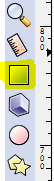 Quick key: F4 or rTypes of shapes:1st shape: a square with sharp corners2nd shape: a square with rounded corners3rd shape: a rectangle with sharp corners4th shape: a rectangle with rounded cornersUse the shift and Ctrl button to constrain the size of the shapes.You work should be similar to this: 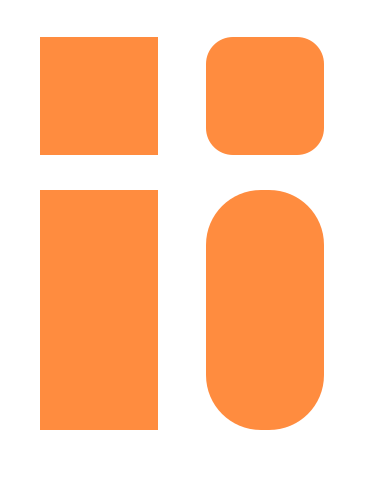 When complete raise your hand.